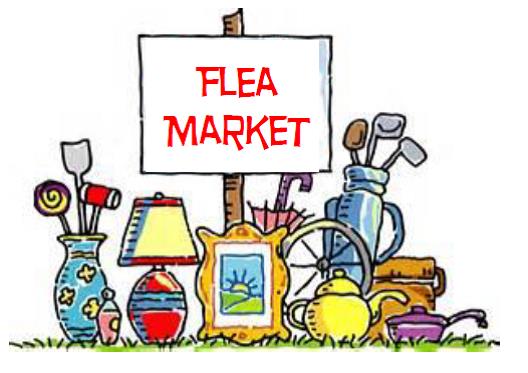 Flea Market(Venta de Segunda)atDivine Mercy Parish School GymEn el Gimnasio de la Parroquia Divina Misericordia23 W. Chestnut Ave., VinelandSunday/Domingo, October 21st, 20188:00AM to 3:00PMTable Rental at $15.00Renta de Mesa $15.00Please call (856)691-9181 or 856-899-3017To Reserve Your Table/Para Reservar Tu Mesa